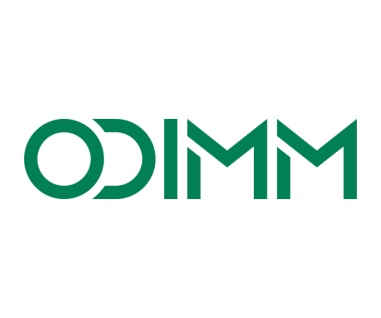 Ghidul Aplicantului la Concursul Naţional Anual“IMM – Model de Responsabilitate Socială”Concursul este organizat de Organizaţia pentru Dezvoltare Sectorului Întreprinderilor Mici şi Mijlocii și se desfășoară la nivel național sub egida concursului anual de stat “Cel mai bun antreprenor din sectorul IMM ” în cadrul Conferinţei Internaţionale a IMM. CUPRINS1	CE ESTE RESPONSABILITATEA SOCIALĂ CORPORATIVĂ?	32	CARE SUNT AVANTAJELE PENTRU IMM?	43	CARE SUNT DOMENIILE DE APLICARE A RESPONSABILITĂȚII SOCIAL-CORPORATIVE (RSC)? 	  43.1	Activităţile RSC orientate către angajaţi	53.2	Activităţile RSC orientate către societate/comunitate	53.3	Activităţile RSC orientate către piaţă	53.4	Activităţile RSC în domeniul protecţiei mediului	64	CE ESTE PACTUL GLOBAL?	65	CONCURSUL NAŢIONAL ANUAL “IMM - MODEL DE RESPONSABILITATE SOCIALĂ”	75.1	Dispoziţii Generale	75.2	Comisia de Concurs	75.3	Participanţii la Concurs	85.4	Modul de organizare şi desfăşurare a Concursului	85.5	Criteriile de selectare 	85.6	Distincţiile şi premiile acordate învingătorilor Concursului	9Întreprinderile din sectorul IMM activează într-un mediu dinamic, plin de inovații și de riscuri. În condiţiile competitivităţii acute imaginea întreprinderii depinde nu numai de indicatorii economico-financiari, de calitatea produselor, de locurile noi create, dar mai este influenţată considerabil de modul cum compania contribuie la dezvoltarea comunităţii, grupurilor cointeresate și mediului în care activează.Ca reacţie la sporirea rolului businessului în societate se modifică şi atitudinea referitor la activităţile şi responsabilităţile pe care le au companiile faţă de cei, asupra cărora influenţează. Societatea devine cointeresată nu numai în rezultatele finale ale funcţionării unităţilor economice – societatea îşi formează şi anumite aşteptări, referitor la modul cum companiile îşi realizează activitatea sa: cum consumă resursele naturale,  cum utilizează munca angajaţilor, ce impact are businessul asupra dezvoltării comunităţii, etc. Noile circumstanţe au dus inevitabil la amplificarea importanţei fenomenului de responsabilitate socială corporativă, recunoscută şi implementată deja de câteva companii-lider din Moldova. Cu toate acestea, majoritatea companiilor de talie mică şi mijlocie întâmpină dificultăţi la compartimentul acceptării şi implementării standardelor de responsabilitate social-corporativă în condiţii de eficienţă a costurilor, dat fiind faptul că nu există încă metode şi tehnici capabile să influenţeze percepţia antreprenorilor autohtoni  faţă de acest fenomen.Ţinând cont de obiectivul stabilit al Republicii Moldova de orientare spre integrarea în Uniunea Europeană, businessul naţional este obligat să corespundă standardelor în domeniul politicilor de responsabilitatea social-corporativă, atât pentru a satisface prin calitate superioară cererea consumatorilor interni, cât şi pentru a se ajusta preferinţelor potenţialilor consumatori din UE, ceea ce poate fi realizat prin intermediul implementării în practica naţională a responsabilităţii sociale corporative.CE ESTE RESPONSABILITATEA SOCIALĂ CORPORATIVĂ? Comisia Europenă a agreat o definiţie pentru Responsabilitatea Socială Corporativă (RSC), prin care aceasta reprezintă „un concept prin care companiile integrează preocupările sociale şi de mediu în activităţile lor comerciale şi în interacţiunea cu factorii implicaţi, pe o bază voluntară.”RSC este caracterizată de următoarele aspecte:Antreprenoriat responsabil;Iniţiative voluntare ce depăşesc cerinţele legislative şi obligaţiile contractuale;Activităţi în beneficiul angajaţilor, grupurilor relevante pentru afacere (inclusiv societatea în ansamblul său) sau mediul;Contribuţie pozitivă în ceea ce priveşte grupurile ţintă vizate şi minimizarea efectelor negative pentru altele (inclusiv mediul);Activităţi regulate mai degrabă decât evenimente singulare.  SUNT AVANTAJELE PENTRU IMM? Chiar dacă responsabilitatea socială corporativă este discutată de cele mai multe ori în relaţie cu întreprinderile mari, aceasta constituie un instrument strategic în ceea ce priveşte creşterea competitivităţii IMM-urilor. RSC are influenţă pozitivă asupra competitivităţii IMM-urilor în următoarele direcții:Produse îmbunătăţite şi/sau procese de producţie mai eficiente ce garantează o mai mare satisfacţie şi loialitate a clienţilor;O mai mare motivaţie şi loialitate a angajaţilor, ceea ce conduce la un grad mai mare de creativitate şi inovaţie;O mai bună promovare datorată recunoaşterii publice sporite;O mai bună poziţionare pe piaţă şi o mai bună relaţionare cu partenerii de afaceri şi autorităţile locale;Reducerea costurilor şi creşterea profitabilităţii graţie utilizării mai eficiente a resurselor umane şi de producţie;Creşterea cifrei de afaceri/ datorită avantajului competitiv; Accesul la piaţa externa, în special a UE, si lărgirea oportunităţilor de parteneriat la nivel internaţional.  SUNT DOMENIILE DE APLICARE A RSC?IMM-urile din Republica Moldova sunt active în unul sau mai multe dintre  următoarele domenii ale RSC:Caracteristicile principale ale RSC:RSC presupune că organizaţiile să adopte voluntar măsuri prin care să contribuie la rezolvarea problemelor sociale şi ecologice;RSC este legat în mod esenţial de conceptul de dezvoltare durabilă: afacerile trebuie să includă impactul economic, social şi de mediu în operaţiunile lor;RSC nu este un ”accesoriu” opţional al activităţilor principale ale afacerilor – ci este vorba despre modul în care sunt administrate afacerile;RSC nu este doar simpla donaţie în cadrul unor acţiuni filantropice. Ceea ce diferenţiază RSC de filantropie, este faptul că RSC presupune dezvoltarea unei strategii de implicare în comunitate şi un parteneriat din care compania are la rândul său de câştigat.Activităţile RSC orientate către angajaţi, sunt caracterizate prin:îmbunătăţirea condiţiilor de lucru (inclusiv sănătate şi securitatea ocupaţională) şi a satisfacţiei angajaţilor la locul de muncă;echilibrul dintre activitatea profesională și cea personală;oportunităţi egale şi diversitate;instruirea şi dezvoltarea personalului (inclusiv planificarea carierei);informarea şi implicarea  angajaţilor luarea deciziilor companiei;remunerare responsabilă şi corectă şi/sau sprijin financiar pentru angajaţi (ex. asigurare suplimentară de pensii, împrumuturi fără dobândă). Activităţile RSC orientate către societate/comunitate, sunt caracterizate prin:integrare socială şi/sau pe piaţa muncii la nivel de comunitate;îmbunătăţirea infrastructurii locale;donaţii în bani sau în natură către instituţiile comunităţii locale (ex. şcoli, spitale, grupuri de mediu, organizaţii culturale, cluburi, sportive şi de agrement etc.);sprijin acordat societăţii într-un sens mai larg (ex. populaţiei din ţările în curs de dezvoltare). Activităţile RSC orientate către piaţă, sunt caracterizate prin: Activităţile date vizează pe de o parte clienţii şi, pe de altă parte, partenerii de afaceri şi/sau furnizorii:activităţi ce țin de îmbunătăţirea calităţii sau siguranţei produselor;furnizarea de servicii voluntare în beneficiul clienţilor;o politică a preţurilor corectă;publicitatea etică;plata furnizorilor sau a partenerilor de afaceri fără întârziere;contractarea partenerilor locali;respectarea standardelor în ceea ce priveşte lanţul de furnizori;sprijinirea stabilirii alianţelor de afaceri la nivel local/regional.  Activităţile RSC  în domeniul protecţiei mediului, se caracterizează prin:grija faţă de mediu în proiectarea produselor / proceselor de producţie;utilizarea eficientă a resurselor naturale;reducerea deşeurilor şi a poluării;aplicarea unei “evaluări ecologice” a furnizorilor în ceea ce priveşte standardele lor de mediu;informarea partenerilor de afaceri, a clienţilor sau a societăţii cu privire la aspectele legate de mediu. CE ESTE PACTUL GLOBAL?Iniţiativa Pactului Global a fost lansată la sediul central al Naţiunilor Unite din New York la 26 iulie 2000. În prezent, peste 8000 de companii din toate regiunile lumii plus cca. 4000 de membri non-business, inclusiv şi organizaţiile internaţionale sunt implicate în Pactul Global activând pentru a promova zece principii universale în aşa domenii ca drepturile omului, standardele de muncă, mediul înconjurător şi combaterea corupţiei. Prin prisma puterii acţiunii colective, Pactul Global tinde să promoveze responsabilitatea socială corporativă, astfel ca companiile să ia parte la soluţionarea sfidărilor induse de globalizare. Astfel, sectorul privat – în parteneriat cu alţi actori sociali – poate ajuta la realizarea viziunii: o economie globală mai durabilă şi mai integratoare.  Pactul Global joacă un rol important in menţinerea unui dialog continuu între companiile din cele peste 100 de țări ale lumii în ceea ce ține de realizarea priorităţilor de dezvoltare la nivel naţional și internațional, precum şi la implementarea acţiunilor ce țin de responsabilitatea social corporativă. CONCURSUL NAŢIONAL ANUAL “IMM - MODEL DE RESPONSABILITATE SOCIALĂ”Pentru a stimula o dezvoltare antreprenorială sustenabilă  în concordanţă cu principiile responsabilităţii social corporative, precum şi întru îmbunătăţirea implicării întreprinderilor mici şi mijlocii în activităţi de RSC şi promovării filozofiei date în publicul larg, Organizaţia pentru Dezvoltarea Sectorului Întreprinderilor Mici şi Mijlocii împreună cu partenerii din Rețeaua Pactul Global din Moldova organizează competiţia anuală destinată IMM: “IMM - de Model de Responsabilitate Socială”.Dispoziţii Generale 5.1.1. Competiţia este deschisă pentru toţi agenţii economici care sunt subiecte al articolului 2, din Legea nr. 206-XVI din 07.07.2006 privind susținerea sectorului întreprinderilor mici şi mijlocii (Monitorul oficial al Republicii Moldova, 2006, nr.126-130, art.605).5.1.2. Concursul este un eveniment deschis şi gratuit. Numărul de participanţi şi aplicaţii nu este limitat. Dreptul participanţilor la o evaluare obiectivă a aplicărilor este garantat.5.1.3. Câştigătorii competiţiei sunt întreprinderile din sectorul IMM - care aplică activ principiile de responsabilitate social-corporativă, obţinând cele mai bune rezultate în activitatea lor antreprenorială pe parcursul anului precedent şi aducând avantaje pentru societate.  5.1.4. Distincţiile şi premiile în cadrul Concursului se acordă conducătorului (directorului) întreprinderii învingătoare la concurs, care dispune de dreptul de a semna documentele financiare, de a le confirma prin aplicarea ştampilei (în cazul în care dispune de ştampilă) şi de a reprezenta interesele întreprinderii fără procură. Comisia de Concurs 5.2.1. Organizația pentru Dezvoltarea Sectorului Întreprinderilor Mici și Mijlocii va asigura prin intermediul Comisiei de concurs, realizarea acțiunilor privind organizarea și desfășurarea concursului.5.2.2. Evaluarea şi totalizarea rezultatelor Concursului se efectuează de către Comisia de Concurs (în continuare – Comisia), conform prevederilor prezentului Ghid, fiind consemnate în proces-verbal și semnat de toți membrii acesteia..5.2.3. Comisia exercită următoarele funcţii:stabileşte bugetul Concursului, inclusiv mărimea premiilor;plasează în mass-media informaţia privind condiţiile de participare la Concurs;oferă informaţii referitoare la Concurs;colectează şi examinează setul de documente depuse de solicitanţi pentru participare la Concurs;desemnează învingătorii Concursului; organizează ceremonia de decernare a distincţiilor şi premiilor;organizează, la finalul Concursului, o conferinţă de presă pentru anunţarea rezultatelor, scopului organizării unui astfel de Concurs şi iniţiativele pentru anul viitor.Participanţii la Concurs5.3.1. Participant la concurs poate fi:întreprindere micro, mică sau mijlocie, înregistrată în conformitate cu legislația în vigoare;întreprinderea care implementează cel puţin o activitate care corespunde principiilor Reţelei Pactului Global în raport cu comunitatea locală / mediul înconjurător / angajaţii, etc.;Întreprindere care desfășoară  activitate economică mai mult de 1 anîntreprinderea care dispune de cunoștințe legate de Pactului Global şi RSC.    5.3.2. Nu sunt admiși să participe la concurs candidații:în privința cărora a fost inițiată procedura de insolvabilitate; care au față de bugetul public național datorii la impozite, taxe și alte plăți ce depășesc o perioadă fiscală; furnizează informații false în documentele prezentate;care nu au prezentat integral setul necesar de documente sau perfectarea acestora este neconformă cerințelor stabilite.5.3.3. Participanţii la Concurs poartă răspundere pentru veridicitatea informaţiei prezentate Comisiei. În cazul depistării unei informaţii eronate, participantul va fi exclus din Concurs.5.3.4. Câștigători ai Concursului participă activ la diverse evenimente de promovare a principiilor de RSC și a bunelor practici.5.3.5. Comisia este în drept să anuleze Concursul, în cazul în care numărul de participanţi la Concurs nu asigură competitivitatea.5.3.6. Setul de documente de participare la concurs, trebuie să conțină:formularul de aplicare la concurs;copia Extrasului din Registrul de stat al persoanelor juridice;Declarația privind lipsa restanțelor față de bugetul public național.5.3.7. Setul de documente pentru participare la Concurs sunt depuse de către solicitanţi prin intermediul serviciilor poștale sau personal la sediul Organizaţiei pentru  Dezvoltarea Întreprinderilor Mici şi Mijlocii (ODIMM), în plic sigilat.5.3.8. Setul de documente primite și înregistrate după expirarea termenului-limită, nu se admit la concurs și se restituie fără a fi deschise.Modul de organizare şi desfăşurare a Concursului5.4.1. Deschiderea plicurilor se efectuează de către Comisie. La deschiderea plicurilor, Comisia verifică documentele prezentate, dacă setul de documente este complet și perfectarea acestora corespunde cerințelor stabilite. În cazul în care acestea nu corespund cerințelor, acesta nu va fi luată în considerare la desemnarea cîștigătorului, fapt ce se consemnează în procesul-verbal al ședinței Comisiei. 5.4.2. Şedinţele Comisiei sunt publice şi se consideră deliberative dacă la ele sunt prezenţi mai mult de jumătate din membrii acesteia.5.4.3. Deciziile Comisiei se adoptă prin votul majorităţii membrilor Comisiei prezenţi la şedinţă. În cazul parităţii de voturi, votul preşedintelui Comisiei este decisiv.5.4.4.Rezultatele Concursului vor fi publicate pe site-ul oficial al ODIMM – www.odimm.md și www.businessportal.md. 5.4.5. Înmânarea distincţiilor şi premiilor învingătorilor Concursului se desfăşoară în cadrul Ceremoniei de premiere din cadrul Conferinței Internaționale a IMM, organizată anual.Criteriile de selectare5.5.1. Evaluarea participanţilor la Concurs şi desemnarea învingătorilor se va face conform informaţiei prezentate de participanţi privind măsurile precum:Distincţiile şi premiile acordate învingătorilor Concursului5.6.1. În cadrul Concursului se oferă următoarele distincţii, cu înmânarea diplomelor de onoare respective:pentru realizări în protecţia mediului înconjurător;pentru realizări în domeniul responsabilității față de  angajați;pentru realizări în dezvoltarea comunităţii;Pentru realizări față de clienți, furnizori, parteneri de afaceri;Premiul Special pentru realizări importante în mai multe domenii de RSC concomitent.5.6.2. Premiile pentru învingătorii Concursului se oferă de membrii Comisiei de evaluare și reprezentanții organizațiilor partenere şi pot fi în formă bănească, cadouri comemorative şi anumite avantaje (servicii gratuite, reduceri de preţ etc.). Nr.d/oCriterii de evaluarePunctajul acordat1Valorile, obiectivele companiei și modul prin care abordează principiile de responsabilitate social-corporativă5 puncte2Promovarea responsabilității social-corporativă în cadrul companiei5 puncte3Îmbunătăţirea şi protecţia mediului înconjurător20 puncte4Responsabilitatea şi angajamentele faţă de angajaţi20 puncte5Integrarea socială şi sprijinul acordat comunităţii20 puncte6Responsabilitatea faţa de clienţi, furnizori, parteneri de afaceri, şi piaţa în general20 puncte7Rezultatele cuantificabile ale implementării principiilor de responsabilitate social-corporativă (în toate domeniile)10 puncte